Додаток 3до тендерної документаціїТЕХНІЧНА СПЕЦИФІКАЦІЯ*Предмет закупівлі: Спортивний одяг та спортивне взуттяДК 021:2015: 18410000-6 Спеціальний одягЯкщо ця технічна специфікація містить посилання на конкретні марку чи виробника або на конкретний процес, що характеризує продукт чи послугу певного суб’єкта господарювання, чи на торгові марки, патенти, типи або конкретне місце походження чи спосіб виробництва, таке посилання є необхідним та обґрунтованим. Після кожного такого посилання слід вважати наявний вираз «або еквівалент». №з/пНайменуванняОдиниця виміруКількість1Поло Performance, червоний (101) (M)шт232Парадні шортишт233Кросівки Team Mesh, сірі вставки (728) (42)шт234Сумка Classico. чорний (08) (2)шт235Рюкзак Jako Striker, чорний (08) (0)шт236Манішка Classic 2.0, червоний (01) (02)шт237Презентаційний костюмшт238Тренувальний костюмшт239Тренувальна формашт2310Ігрова форма (виїзд)комплект2311Ігрова форма (домашня)комплект2312Термобілизна (виїзд)комплект2313Термобілизна (домашня)комплект2314Вітрівкашт23№п/п позиціїНайменування та опис технічних характеристик, що вимагаються замовником (у цьому стовпчику зазначено найменування та технічні характеристики товару(-ів), що вимагаються замовником)Найменування та опис технічних характеристик запропонованого учасником товару (колонка заповнюється учасником із зазначенням конкретного  найменування запропонованого товару, його виробника (країни виготовлення), марки та моделі, якісних та технічних  характеристик (згідно з інформацією виробника)1.Презентаційний костюмКількість− 23 штКофтаМатеріал: 100% поліестер  з характерним блиском (chiny polyester tricot). Підкладка з м’якого еластичного поліестеру. 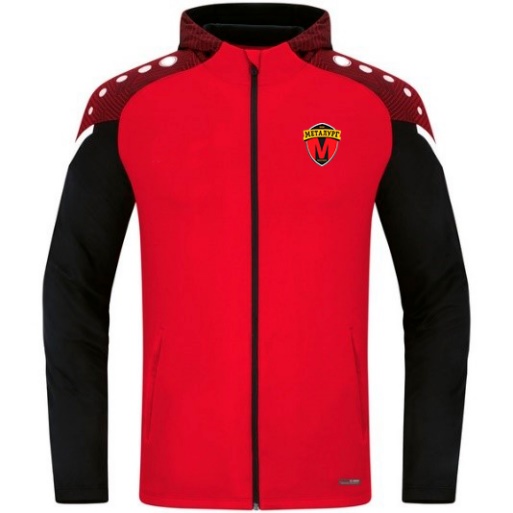 Колір виробу: червоний з чорними рукавами. Нанесений логотип «Металург» на грудях з лівої сторони. Спортивна кофта з капюшоном з  повноцінною застібкою. Блискавка з захистом шиї від защипу.  На рукавах кофти вертикальні шви, для комфортного згину. Кишені на блискавці. Тонкі білі смужки виділяють рукав до середини плеча. В зоні плеча жакардова вставка з контрастною круглою аплікацією білого кольору, у вигляді кіл різного розміру. Плоскі шви зроблені на Autolap (4-голкова, 6-ниточна машина).Сублімаційний друк стійкий до вигорання.Дизайн, колір та написи мають відповідати кольорам і дизайну вказаному на малюнку.Пошиття під розмір кожного члена футбольної команди «Металург» Запоріжжя. Розміри та написи погоджуються із Замовником під час виконання договору.Для професійних спортсменівПрезентаційні штани Матеріал: 100% поліестер  з характерним блиском (chiny polyester tricot). Підкладка з м’якого еластичного поліестеру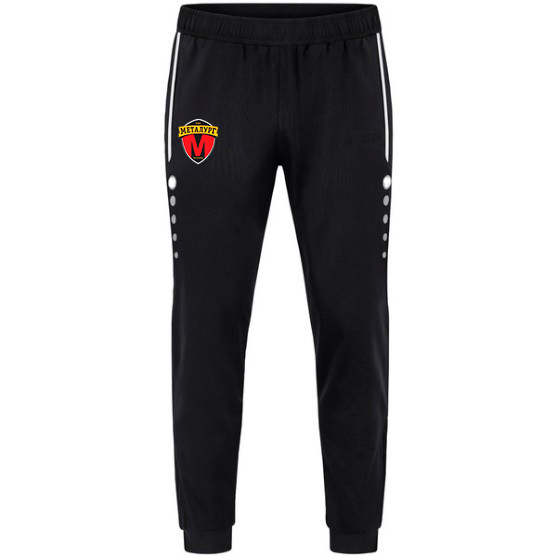 Колір виробу: чорний з нанесеним  логотипом з правої сторони. По боках білі смужки з контрастною круглою аплікацією білого кольору, у вигляді кіл різного розміру. Презентаційні штани звуженого крою з кишенями. Внизу штанини ребристий манжет з блискавкою. Регульований пояс з резинкою та шнурком. Завдяки еластичності матеріал не сковує рухи під час носіння чи тренувань. Тривалий час не втрачає колір та первинний стан. Технології KEEP DRY Дихаючі функціональні волокна відводять вологу безпосередньо на поверхню, швидко висихають і забезпечують приємне відчуття тіла.Дизайн, колір та написи мають відповідати кольорам і дизайну вказаному на малюнку.Пошиття під розмір кожного члена футбольної команди «Металург» Запоріжжя. Розміри та написи погоджуються із Замовником під час виконання договору.Для професійних спортсменів2.Тренувальний костюмКількість− 23 шт Тренувальна кофта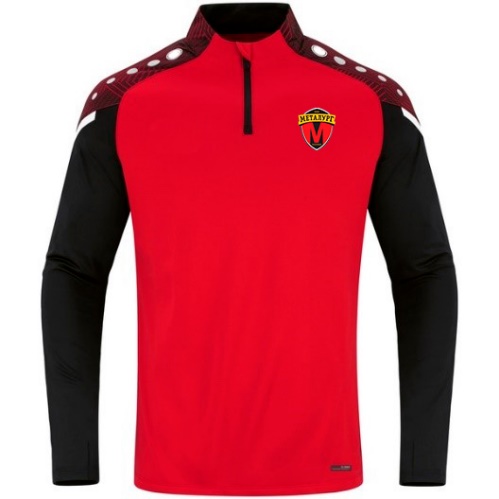 Матеріал: рукава: 90 % поліестер (перероблений), 10 % еластан100 % поліестер (перероблений) з характерним блиском (chiny polyester tricot). Підкладка з м’якого еластичного поліестеру. Колір виробу: червоний з чорними рукавами. Нанесений логотип «Металург» на грудях з лівої сторони. Тренувальна кофта без капюшона з  застібкою. Блискавка з захистом шиї від защипу.  На рукавах кофти вертикальні шви, для комфортного згину. Отвір для великого пальця. Тонкі білі смужки виділяють рукав до середини плеча. В зоні плеча жакардова вставка з контрастною круглою аплікацією білого кольору, у вигляді кіл різного розміру. Плоскі шви зроблені на Autolap (4-голкова, 
6-ниточна машина).Сублімаційний друк стійкий до вигорання.Дизайн, колір та написи мають відповідати кольорам і дизайну вказаному на малюнку.Пошиття під розмір кожного члена футбольної команди «Металург» Запоріжжя. Розміри та написи погоджуються із Замовником під час виконання договору.Для професійних спортсменівТренувальні штани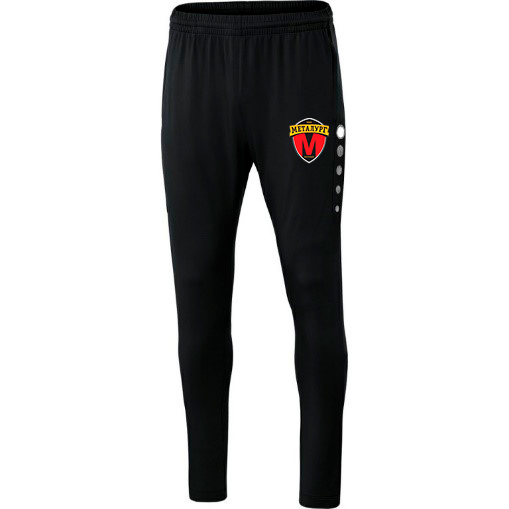  Матеріал: 90% поліестер  (перероблений), 10% еластан з характерним блиском (chiny polyester tricot). Колір виробу: чорний з нанесеним логотипом з правої сторони. По боках білі смужки з контрастною круглою аплікацією білого кольору, у вигляді кіл різного розміру. Тренувальні штани звуженого крою з кишенями. Внизу штанини ребристий манжет з блискавкою. Регульований пояс з резинкою та шнурком. Костюм спортивний вироблений з матеріалу, що має високий показник комфорту та зносостійкості. Завдяки еластичності матеріал не сковує рухи під час носіння чи тренувань. Тривалий час не втрачає колір та первинний стан. Технології KEEP DRY Дихаючі функціональні волокна відводять вологу безпосередньо на поверхню, швидко висихають і забезпечують приємне відчуття тіла.Плоскі шви зроблені на Autolap (4-голкова, 
6-ниточна машина).Сублімаційний друк стійкий до вигорання.Дизайн, колір та написи мають відповідати кольорам і дизайну вказаному на малюнку.Пошиття під розмір кожного члена футбольної команди «Металург» Запоріжжя. Розміри та написи погоджуються із Замовником під час виконання договору.Для професійних спортсменів3.Тренувальна формаКількість− 23 штТренувальна футболкаМатеріал: 100% поліестер (перероблений)  з характерним блиском (chiny polyester tricot). 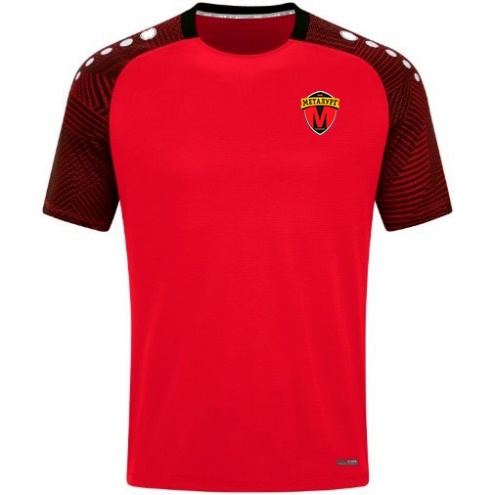 Колір виробу: ЧервонийНанесений логотип «Металург» на грудях з лівої сторони. Поліестерова мікросіткаРукав з жакарду з контрастною круглою аплікацією білого кольору, у вигляді кіл різного розміру. Комір з ребристою вставкою.Плоскі шви зроблені на Autolap (4-голкова, 6-ниточна машина).Сублімаційний друк стійкий до вигорання.Тренувальні шорти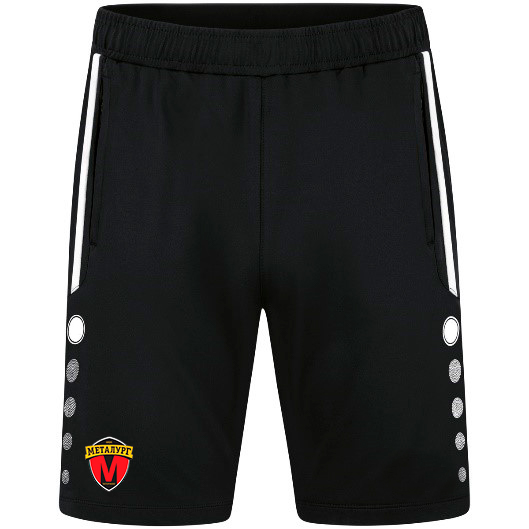 Матеріал: 90% поліестер (перероблений), 10% еластан Колір виробу: Чорний Нанесений логотип «Металург» з правої сторони. Еластичний пояс з двох частин на шнуркуЕластичний трикотаж з поліестеруБічні кишені на блискавці.По боках білі смужки з контрастною круглою аплікацією білого кольору, у вигляді кіл різного розміру. Плоскі шви зроблені на Autolap (4-голкова, 
6-ниточна машина).Сублімаційний друк стійкий до вигорання.Дизайн, колір та написи мають відповідати кольорам і дизайну вказаному на малюнку.Пошиття під розмір кожного члена футбольної команди «Металург» Запоріжжя. Розміри та написи погоджуються із Замовником під час виконання договору.Для професійних спортсменів4.Ігрова форма (домашня)Кількість− 23 компл.Футболка ігрова Матеріал: 100% поліестер (перероблений)  з характерним блиском (chiny polyester tricot). 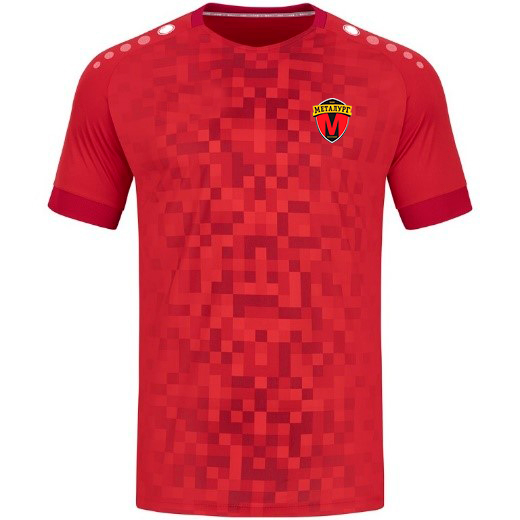 Колір виробу: Червоний з бордовим вкрапленням.Нанесений логотип «Металург» на грудях з лівої сторони. Передня частина футболки має піксельний дизайн бордового кольору.Задня частина однотонна- червоного кольору.Для більшої гнучкості манжети рукавів мають широкий ребристий пояс бордового кольору. В зоні плеча кругла аплікація білого кольору, у вигляді кіл різного розміру.Плоскі шви зроблені на Autolap (4-голкова, 
6-ниточна машина).Сублімаційний друк стійкий до вигорання.Дизайн, колір та написи мають відповідати кольорам і дизайну вказаному на малюнку. Пошиття під розмір кожного члена футбольної команди «Металург» Запоріжжя. Розміри та написи погоджуються із Замовником під час виконання договору. Для професійних спортсменівШорти ігрові Матеріал: 100% поліестер (перероблений)  з характерним блиском (chiny polyester tricot). 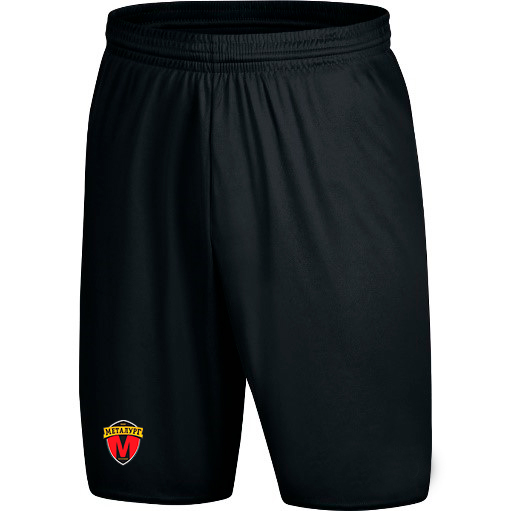 Колір виробу: ЧорнийНанесений логотип «Металург» з правої сторони. Без внутрішньої накладки.Еластичний пояс зі шнурком.Плоскі шви зроблені на Autolap (4 голкова, 
6-ниточна машина).ГетриМатеріал: 79 % поліестер, 18 % бавовна, 3 % еластан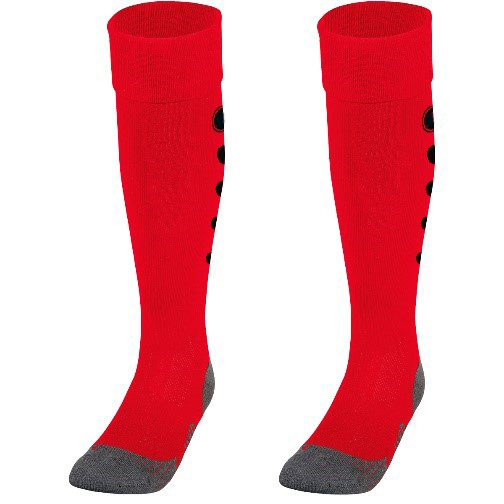 Колір виробу: ЧервонийРебриста структура на щиколотціАплікація точки різних розмирів на литкахУстілка з бавовною сірого кольоруШирокий манжет в рубчик5.Ігрова форма (виїзд)Кількість− 23 компл.Футболка ігрова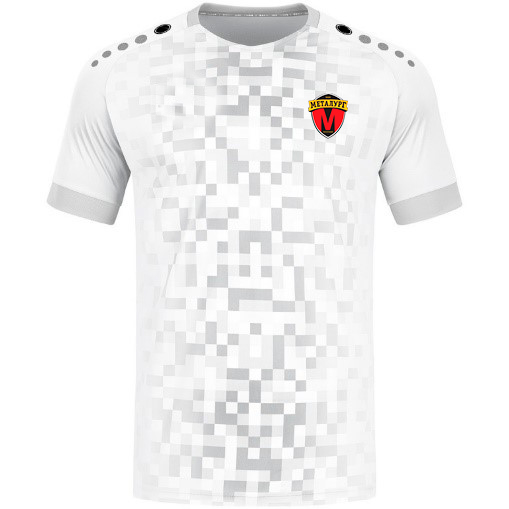 Матеріал: 100% поліестер (перероблений)  з характерним блиском (chiny polyester tricot). Колір виробу: Білий з сірим вкрапленням.Нанесений логотип «Металург» на грудях з лівої сторони. Передня частина футболки має піксельний дизайн сірого кольору.Задня частина однотонна- білого кольору.Для більшої гнучкості манжети рукавів мають широкий ребристий пояс сірого кольору. В зоні плеча кругла аплікація сірого кольору, у вигляді кіл різного розміру. Плоскі шви зроблені на Autolap (4-голкова, 6-ниточна машина).Сублімаційний друк стійкий до вигорання.Дизайн, колір та написи мають відповідати кольорам і дизайну вказаному на малюнку. Пошиття під розмір кожного члена футбольної команди «Металург» Запоріжжя. Розміри та написи погоджуються із Замовником під час виконання договору. Для професійних спортсменівШорти ігрові Матеріал: 100% поліестер (перероблений)  з характерним блиском (chiny polyester tricot). 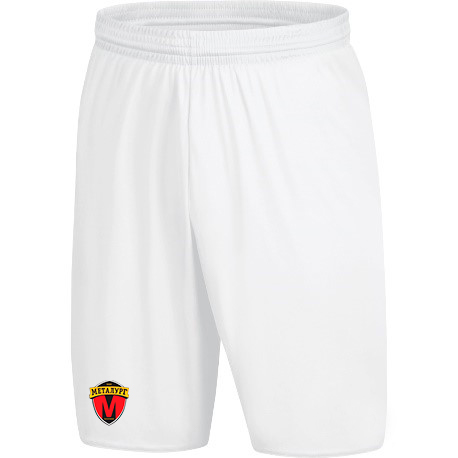 Колір виробу: Білий Нанесений логотип «Металург» з правої сторони. Без внутрішньої накладки.Еластичний пояс зі шнурком. Плоскі шви зроблені на Autolap (4-голкова, 
6-ниточна машина).ГетриМатеріал: 79 % поліестер, 18 % бавовна, 3 % еластан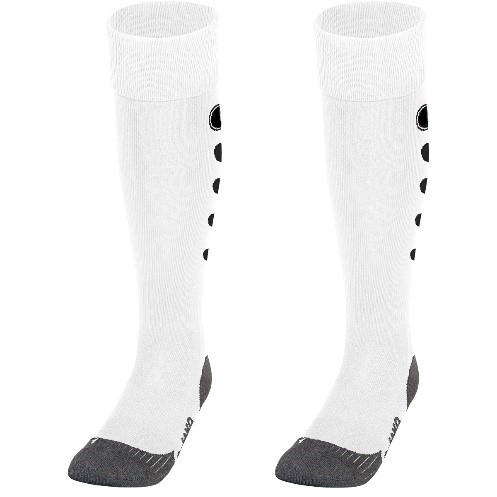 Колір виробу: БілийРебриста структура на щиколотціАплікація точки різних розмирів на литкахУстілка з бавовною сірого кольоруШирокий манжет в рубчик6.ВітрівкаКількість− 23 шт Матеріал: 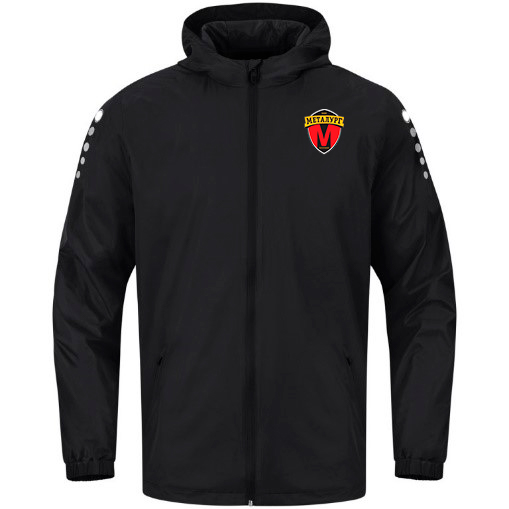 100% поліестер1500 mm PUКолір виробу: чорний.Нанесений логотип «Металург» на грудях з лівої сторони. На передпліччі контрастна кругла аплікація білого кольору, у вигляді кіл різного розміру.Всесезонна куртка  виготовлена ​​зі 100% поліестеру. Високофункціональний, водовідштовхувальний зовнішній матеріал з поліуретановим покриттям. Вбудований капюшон, подовжена спинка та еластична застібка захищають вас від вітру та дощу. Вбудовані бічни кишені на блискавці.Сублімаційний друк стійкий до вигорання.Дизайн, колір та написи мають відповідати кольорам і дизайну вказаному на малюнку. Пошиття під розмір кожного члена футбольної команди «Металург» Запоріжжя. Розміри та написи погоджуються із Замовником під час виконання договору.Для професійних спортсменів7.ПолоКількість− 23 шт Матеріал: 100% поліестер (перероблений)  з характерним блиском (chiny polyester tricot). 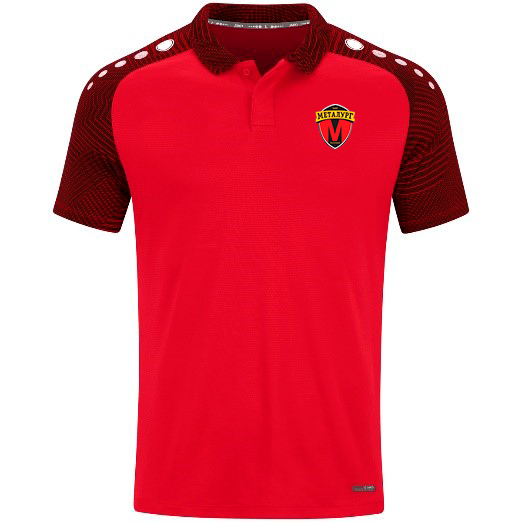 Колір виробу: ЧервонийНанесений логотип «Металург» на грудях з лівої сторони. Поліестерова мікросіткаГрафічні жакардові елементи на рукавах і комірі з контрастною круглою аплікацією білого кольору, у вигляді кіл різного розміру. Комір з ребристою вставкою.Плоскі шви зроблені на Autolap (4-голкова, 
6-ниточна машина).Сублімаційний друк стійкий до вигорання.Дизайн, колір та написи мають відповідати кольорам і дизайну вказаному на малюнку. Пошиття під розмір кожного члена футбольної команди «Металург» Запоріжжя. Розміри та  написи погоджуються із Замовником під час виконання договору.Для професійних спортсменів8.Парадні шортиКількість− 23 шт Матеріал: 100% поліестер (перероблений), 10% еластан 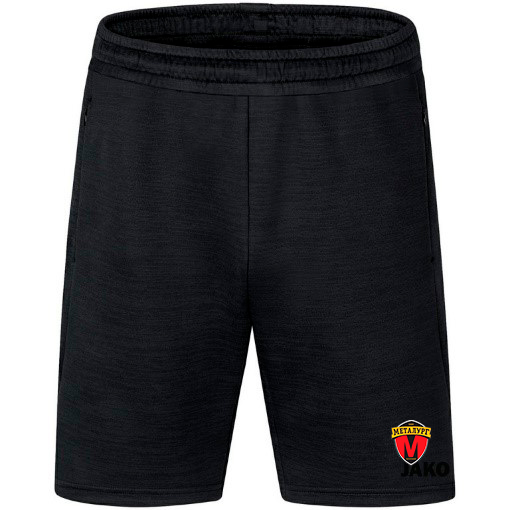 Колір виробу: Чорний Нанесений логотип «Металург» з лівої сторони. Бічні кишені на блискавці.Мітка командної лінії.Еластичний пояс зі шнурком.Поліестер подвійної в'язки.Сучасний меланжевий вигляд.Плоскі шви зроблені на Autolap (4-голкова, 
6-ниточна машина).Дизайн, колір та написи мають відповідати кольорам і дизайну вказаному на малюнку. Пошиття під розмір кожного члена футбольної команди «Металург» Запоріжжя. Розміри та написи погоджуються із Замовником під час виконання договору.Для професійних спортсменів9КросівкиКількість− 23 шт Матеріал: 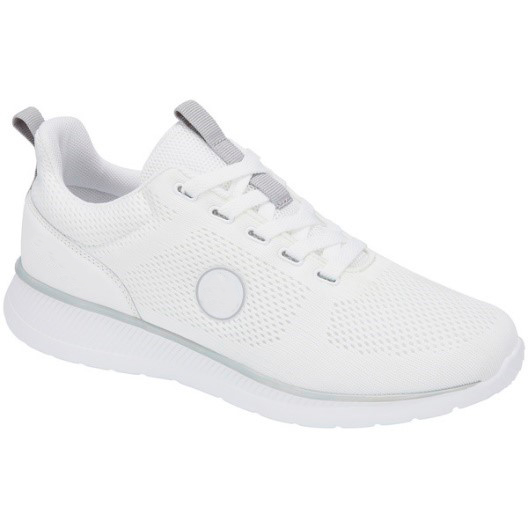 - Верх: сітка + поліуретан.- Підкладка: Сітка.- Устілка: EVA + Mesh.- Підошва: Phylon.- Дихаюча сітка AirFlow. Колір виробу: Білий з сірою смужкою вдовж кросівкаAirFlow Mesh - це сітчастий матеріал з відкритими порами, який гарантує дуже хорошу повітропроникність. Піт постійно виділяється на поверхню, і ваша нога залишається сухою.- Оптимальна рекуперація енергії завдяки проміжній підошві ShockAbsorb Eva. Устілка ShockAbsorb EVA гарантує ідеальне відновлення енергії на кожному кроці. Крім того, EVA високої щільності переконує чудовою амортизацією та високою міцністю матеріалу.- Швидкосихаючий матеріал завдяки технології Fast-Dry Lining. Технологія Fast Dry Lining зберігає ваші ноги сухими в будь-якій ситуації. Швидкосихаючий матеріал вбирає піт і відводить його від шкіри.10Термобілизна (виїзд)Кількість− 23 компл.ТерморегланМатеріал: 100% поліамід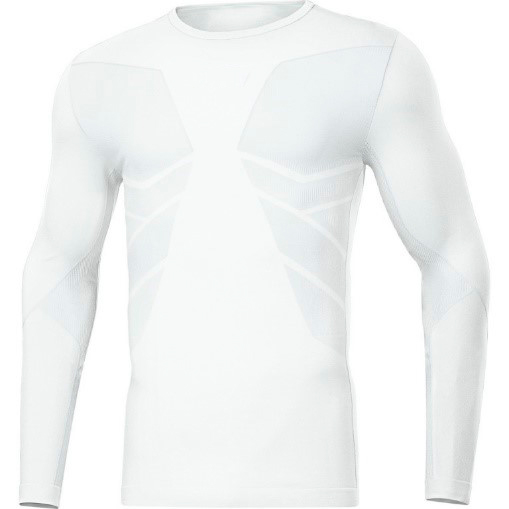 Колір виробу: білийДеталі:- Безшовні.- Бодіфіт.- М'яка ручка.Мікроволокна транспортують вологу безпосередньо на поверхню тканини. Матеріал дуже швидко висихає, захищає від охолодження і зберігає приємне відчуття тіла під час занять спортом.Тайтси короткіМатеріал: 93% поліаміди, 7% еластан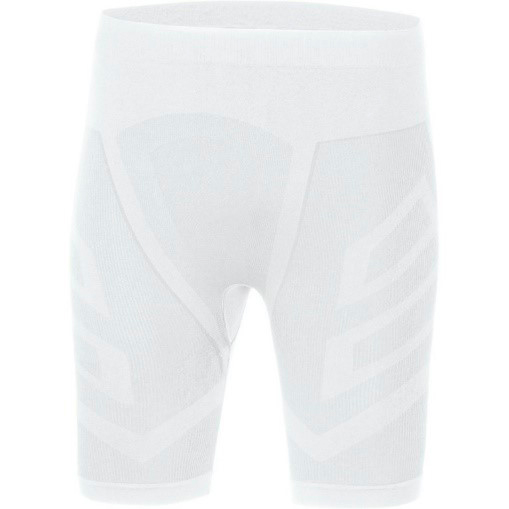 Колір виробу: білийДеталі:- Безшовні.- Бодіфіт.- М'яка ручка.Еластичні волокна надзвичайно м'які та приємні в носінні та адаптуються до шкіри. Короткі облягаючі Comfort 2.0 в розмірах від S до XXL для дорослих. Короткі вузькі Comfort 2.0 ідеально поєднуються з будь-яким верхом нижньої білизни. Щільне прилягання створює враження другої шкіри та надзвичайно комфортно. На шкірі немає точок тертя або слідів тиску від швів. Крім того, коротка білизна Tight Comfort 2.0, крім чудової посадки, дуже функціональна. Його функція Keep Dry містить спеціальні мікроволокна, які відводять вологу від шкіри безпосередньо на зовнішню сторону тканини. Матеріал швидко сохне. Мікроволокна транспортують вологу безпосередньо на поверхню тканини. Матеріал дуже швидко висихає, захищає від охолодження і зберігає приємне відчуття тіла під час занять спортом. Плоскі шви зроблені на Autolap (4-голкова, 6-ниточна машина).11Термобілизна (Домашня)Кількість− 23 компл.ТерморегланМатеріал: 100% поліамід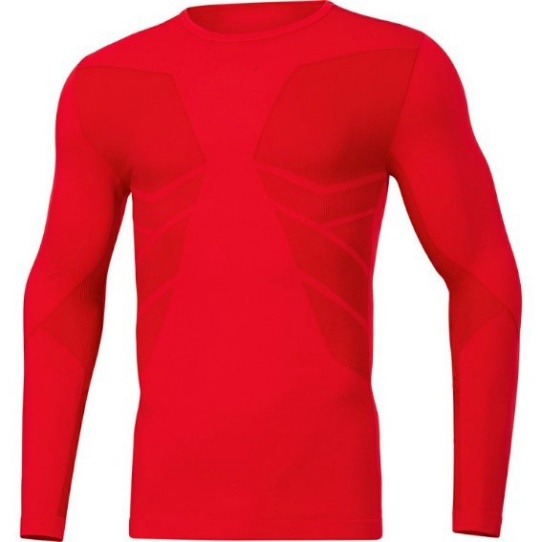 Колір виробу: червонийДеталі:- Безшовні.- Бодіфіт.- М'яка ручка.Мікроволокна транспортують вологу безпосередньо на поверхню тканини. Матеріал дуже швидко висихає, захищає від охолодження і зберігає приємне відчуття тіла під час занять спортом. Плоскі шви зроблені на Autolap (4-голкова, 6-ниточна машина).Тайтси короткіМатеріал: 93% поліамід, 7% еластан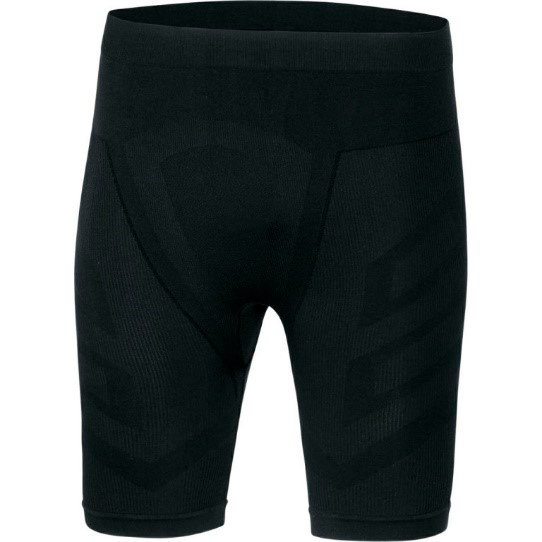 Колір виробу: чорнийДеталі:- Безшовні.- Бодіфіт.- М'яка ручка.Еластичні волокна надзвичайно м'які та приємні в носінні та адаптуються до шкіри. Щільне прилягання створює враження другої шкіри та надзвичайно комфортне. На шкірі немає точок тертя або слідів тиску від швів. Крім того, коротка білизна Tight Comfort 2.0, крім чудової посадки, дуже функціональна. Його функція Keep Dry містить спеціальні мікроволокна, які відводять вологу від шкіри безпосередньо на зовнішню сторону тканини. Матеріал швидко сохне. Мікроволокна транспортують вологу безпосередньо на поверхню тканини. Матеріал дуже швидко висихає, захищає від охолодження і зберігає приємне відчуття тіла під час занять спортом. Плоскі шви зроблені на Autolap (4-голкова, 6-ниточна машина).12МанішкаКількість− 23 штМатеріал: 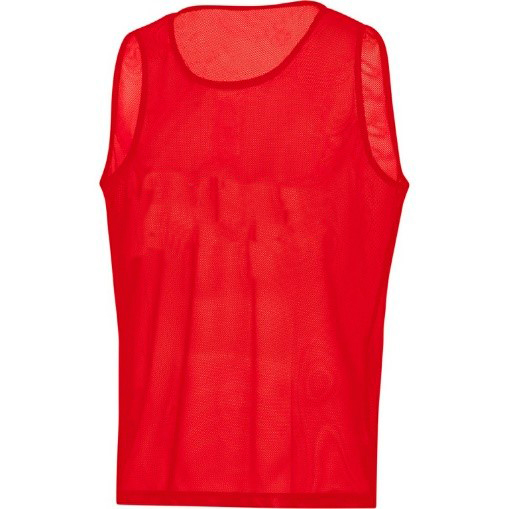 100% поліестерКолір виробу: червонийПоліестерова сітка13РюкзакКількість− 23 штМатеріал: 100% поліестер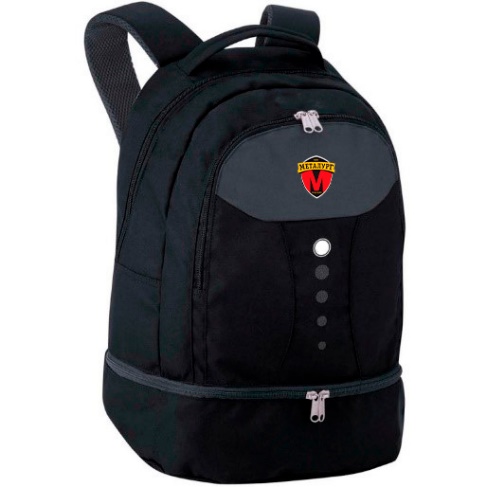 Колір виробу: чорнийНанесений логотип «Металург».М'яка, стьобана спинка та м'які лямки. Поліестер 600 DНевелика внутрішня кишеня на блискавці.Окреме базове відділення висотою 10 см, в якому можна розмістити до двох пар взуття. Розмір: 34 x 21 x 46 см (ДхШхВ)Два великих основних відділення з двосторонньою блискавкоюВелике основне відділення із двосторонньою блискавкою - достатньо місця для спортивного одягу, рушників та аксесуарів. Завдяки матеріалу зі 100% поліестеру рюкзак дуже легко чистити. 14СумкаКількість− 23 штМатеріал: 100% поліестер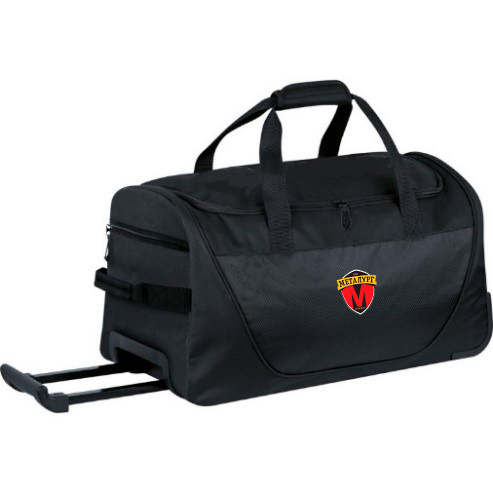 Колір виробу: чорнийНанесений логотип «Металург».Велике просторе основне відділення з двосторонньою блискавкою.Кишеня для ключів на блискавці в основному відділенні..Поліестер 600 D.Висувна телескопічна ручкаПлавно ходові гумові колеса________________________________________________________________________________посада уповноваженої особи Учасникапідпис та печатка (за наявності)прізвище, ініціали____________________________________________________________________________посада уповноваженої особи Учасникапідпис та печатка (за наявності)прізвище, ініціали